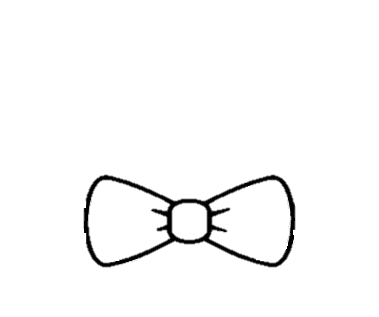 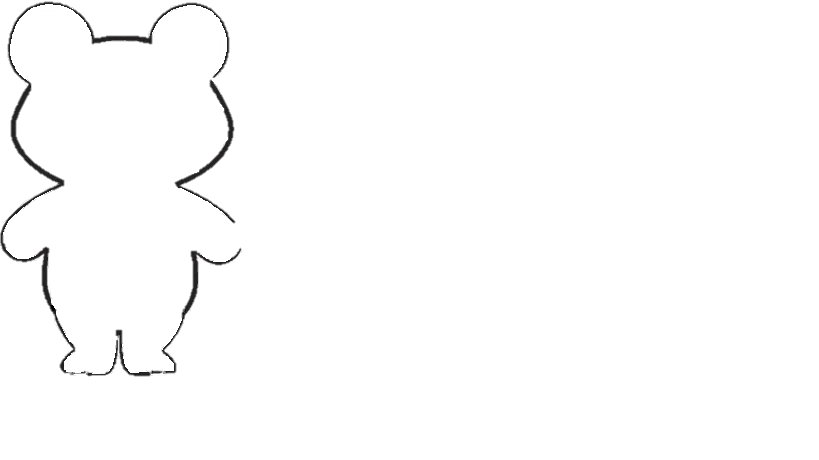 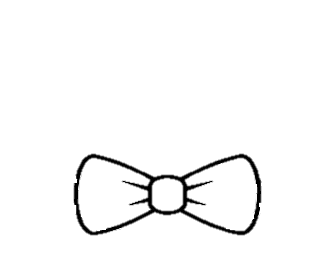 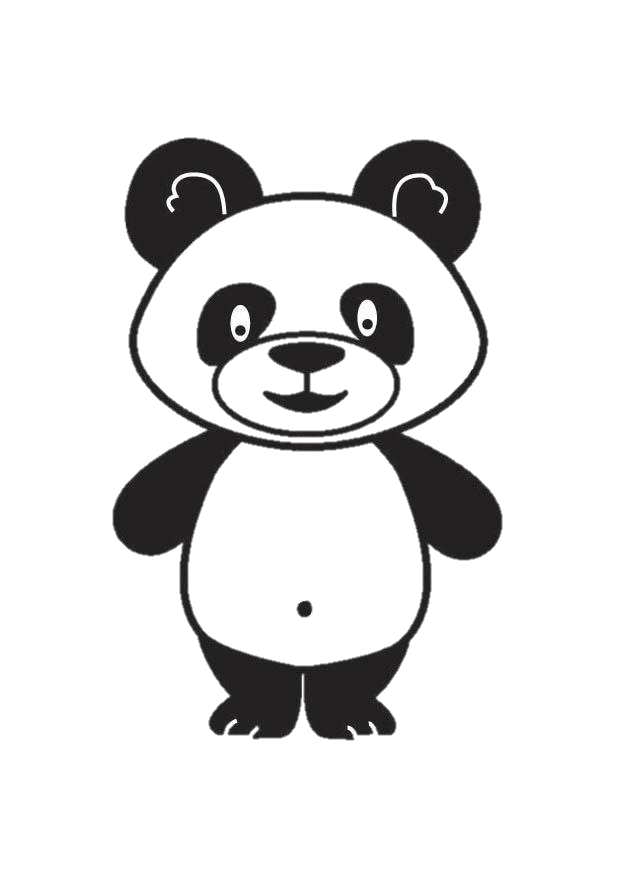 Plie en accordéon sur les traits verticaux de manière à ce que tu puisses voir le panda.Découpe le pandaColle-le dans ton cahier